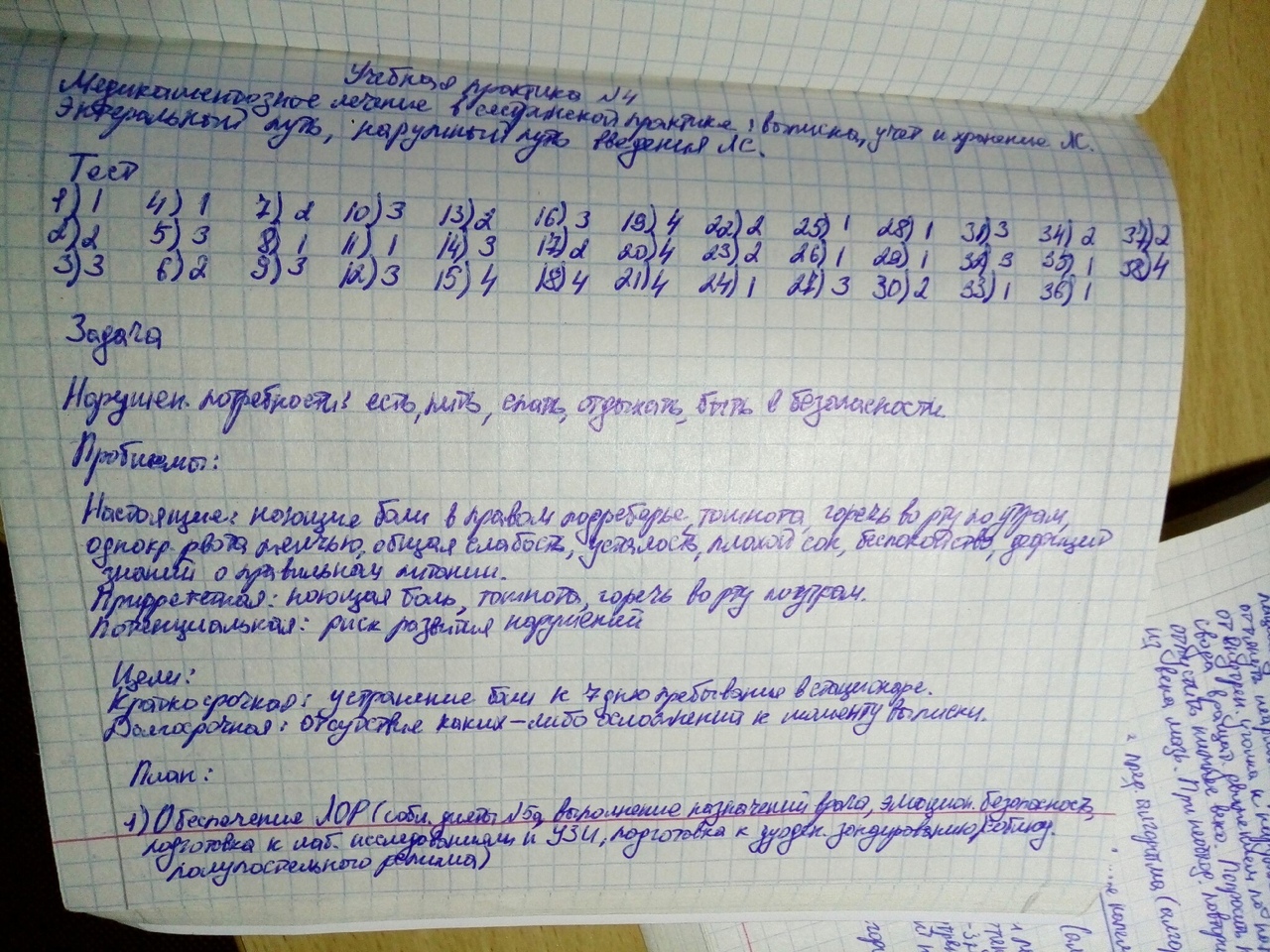 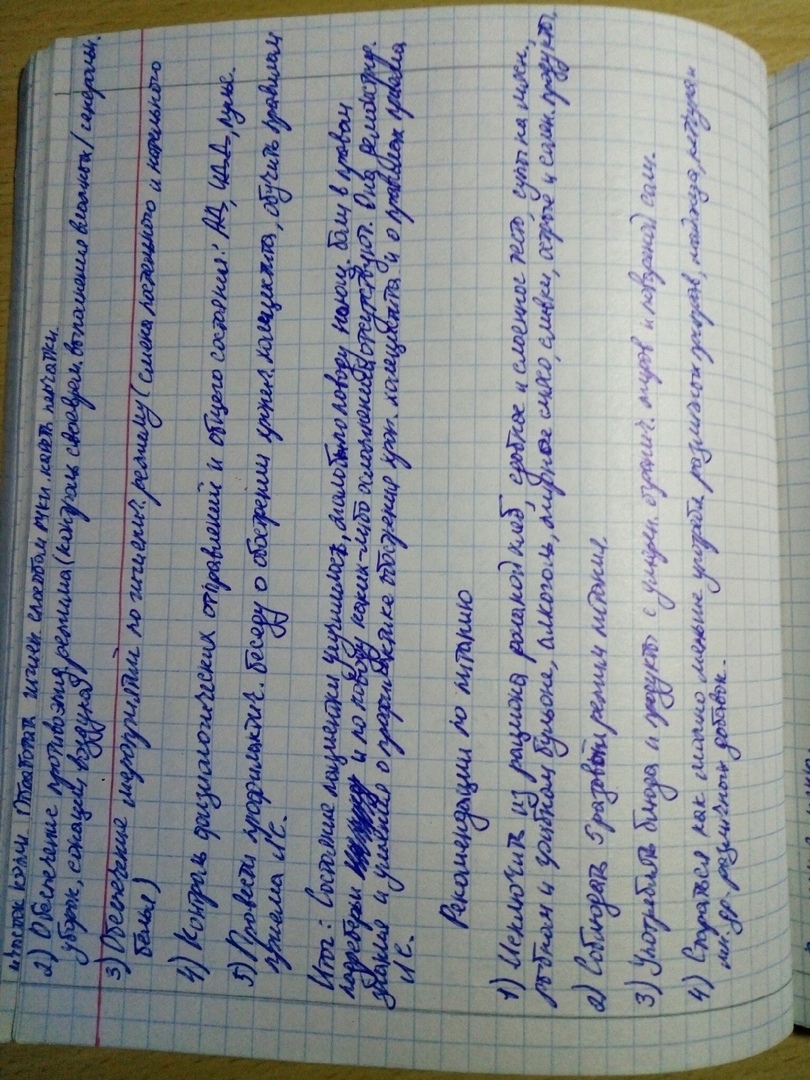 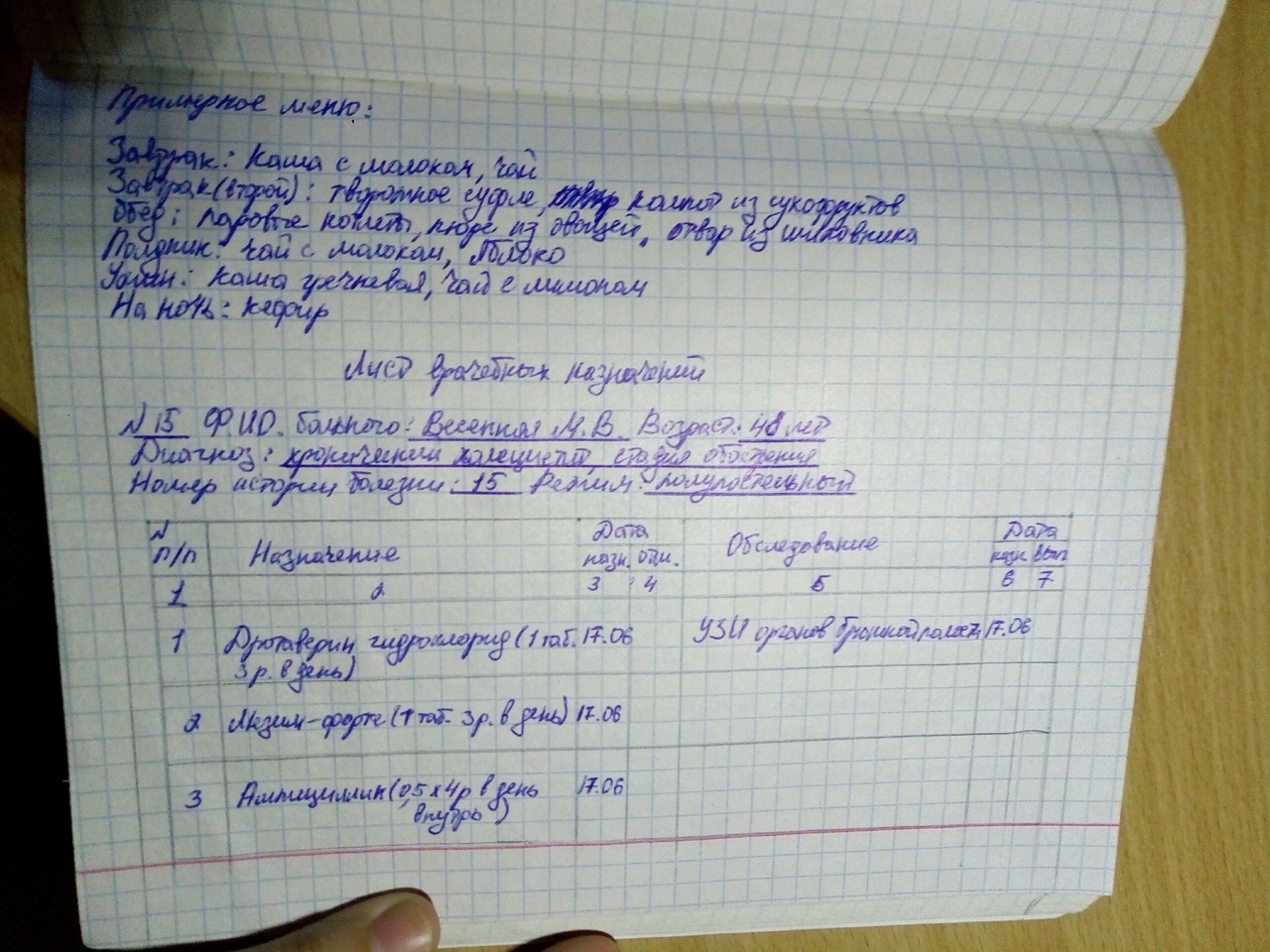 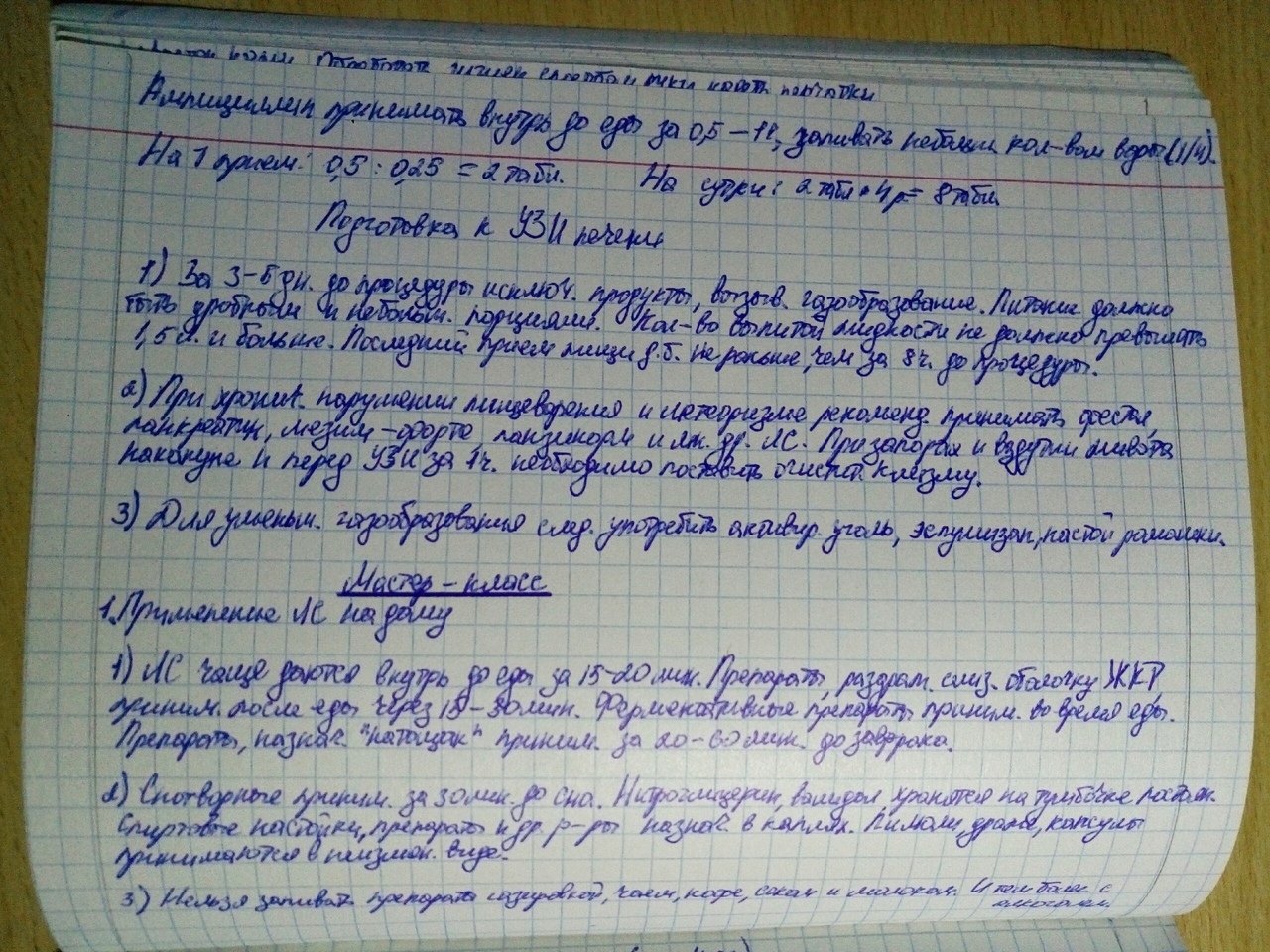 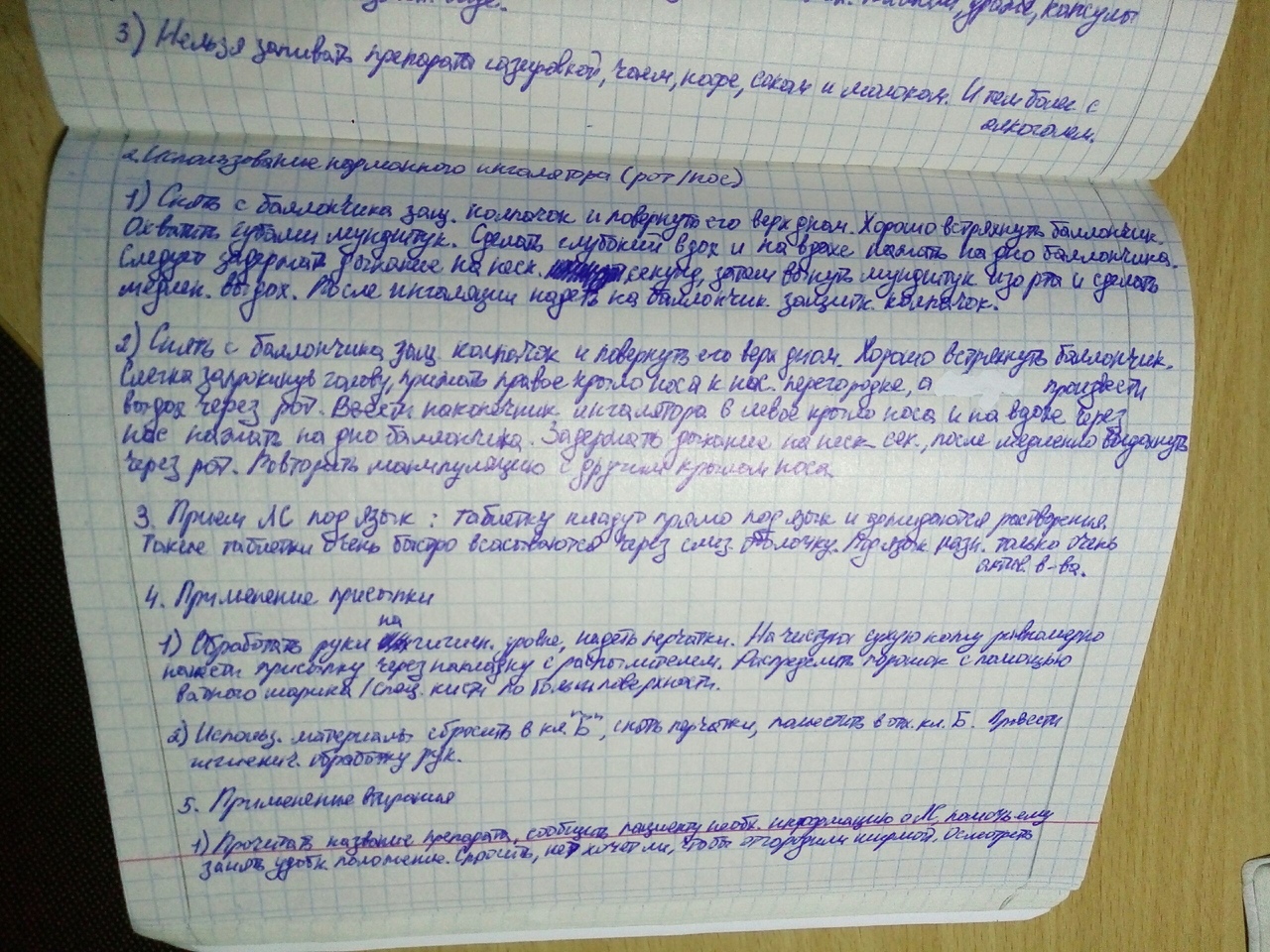 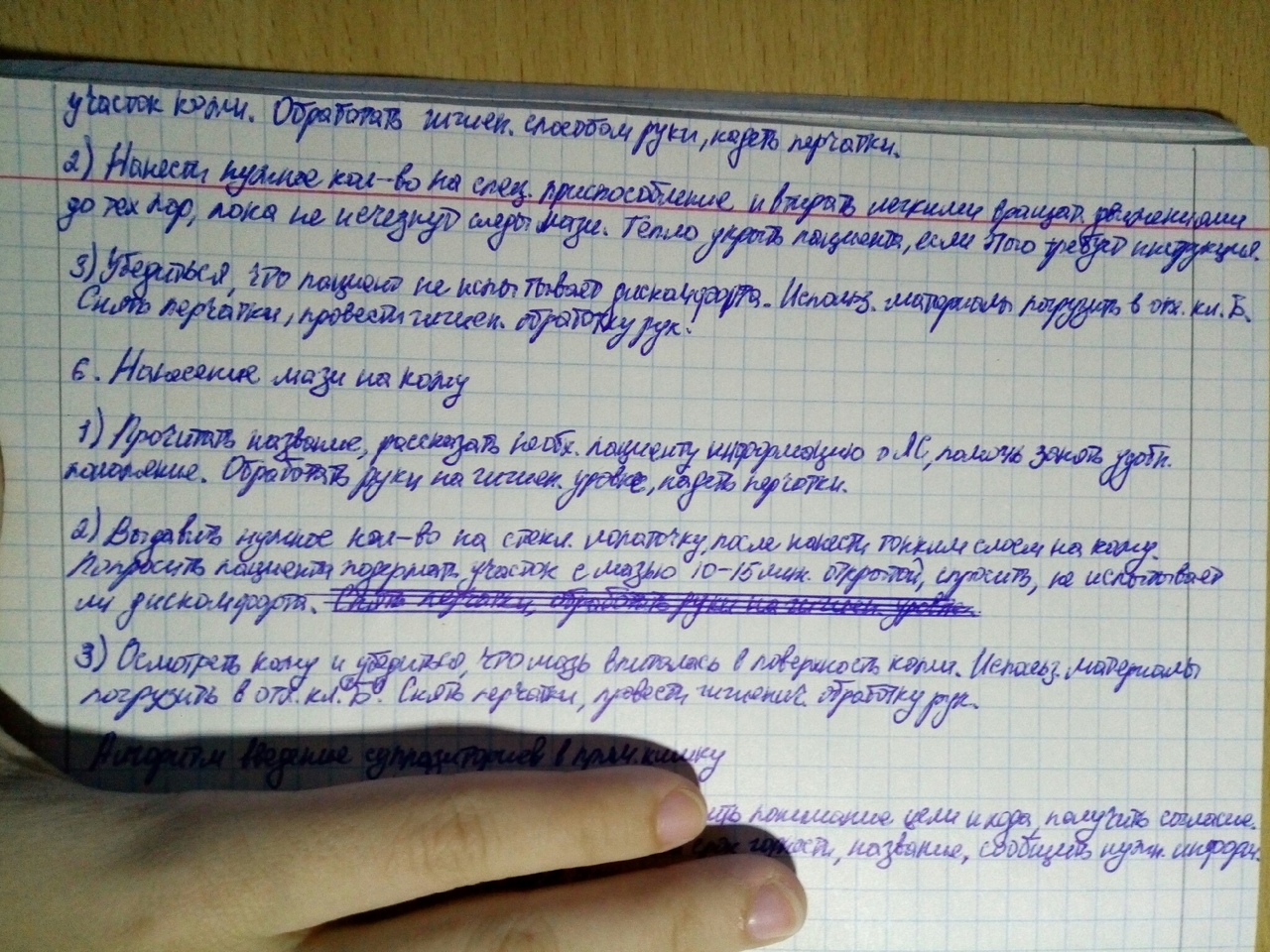 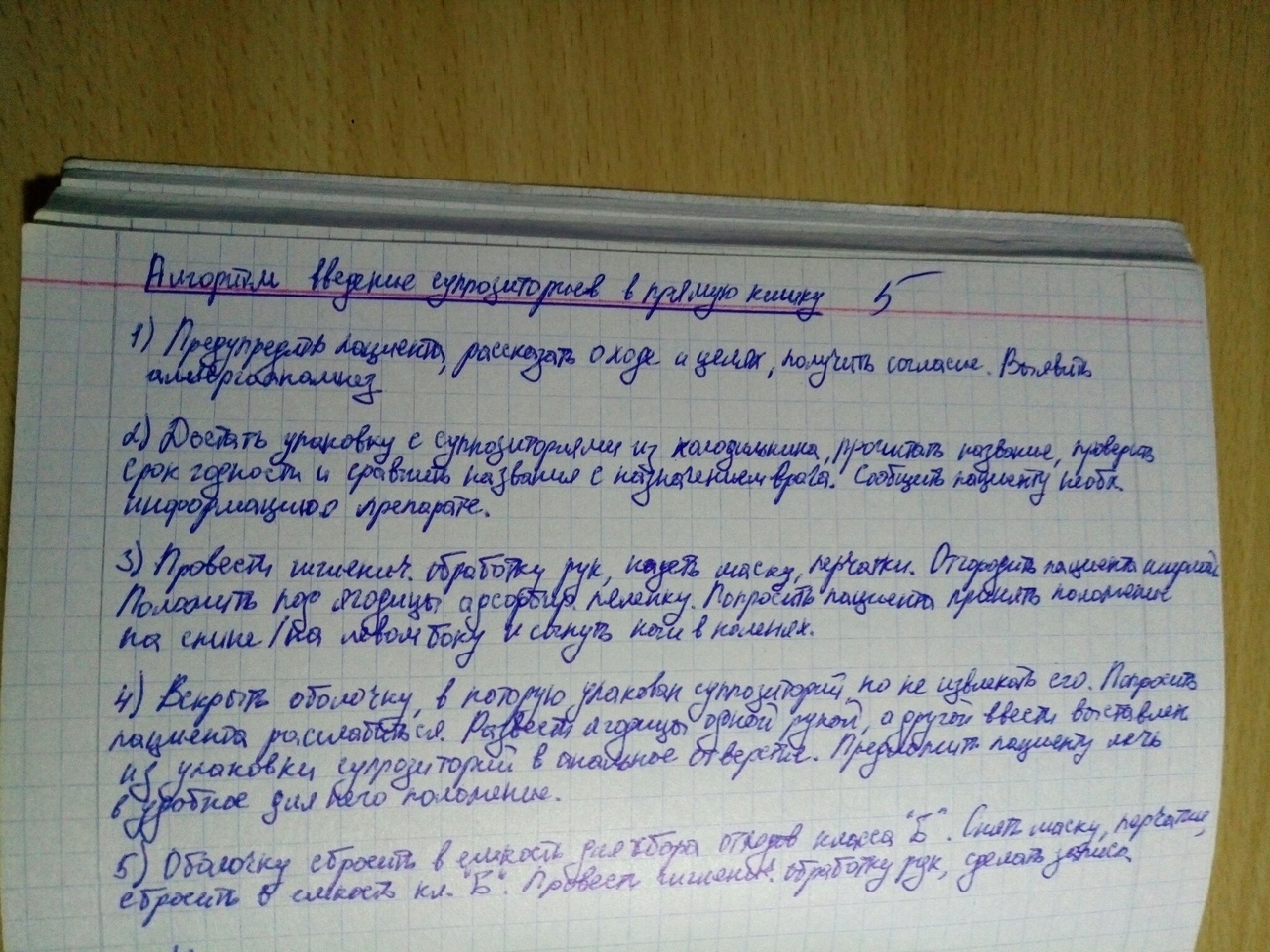 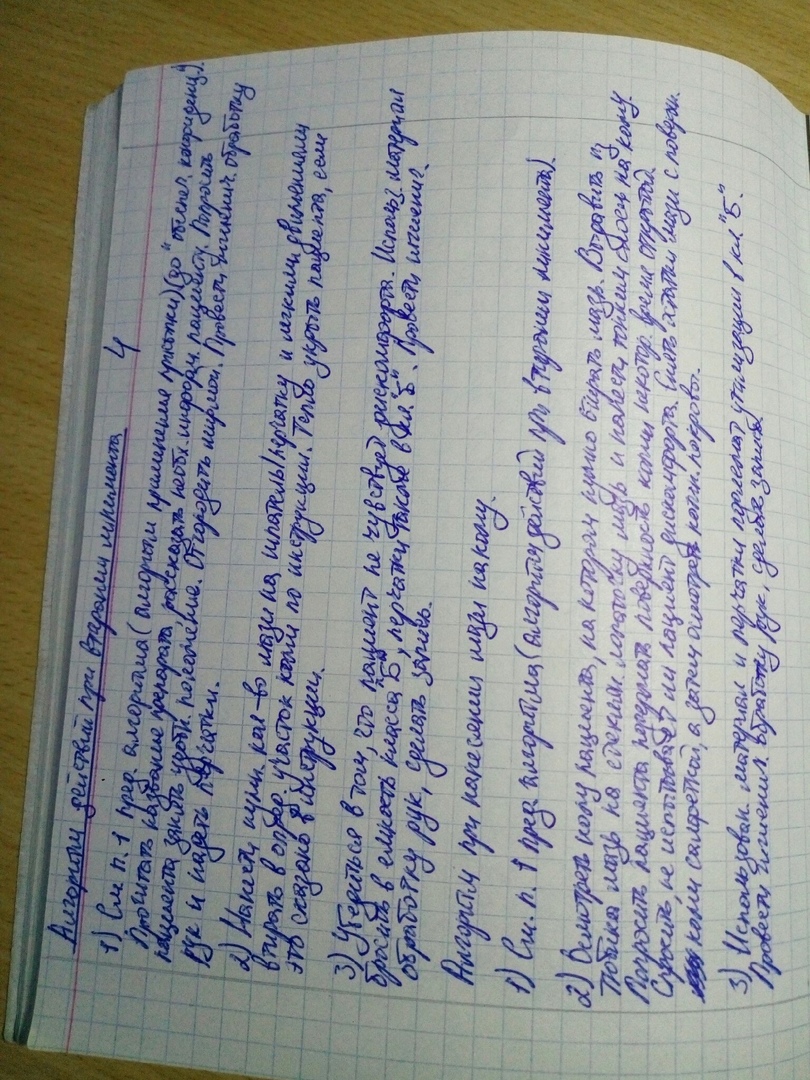 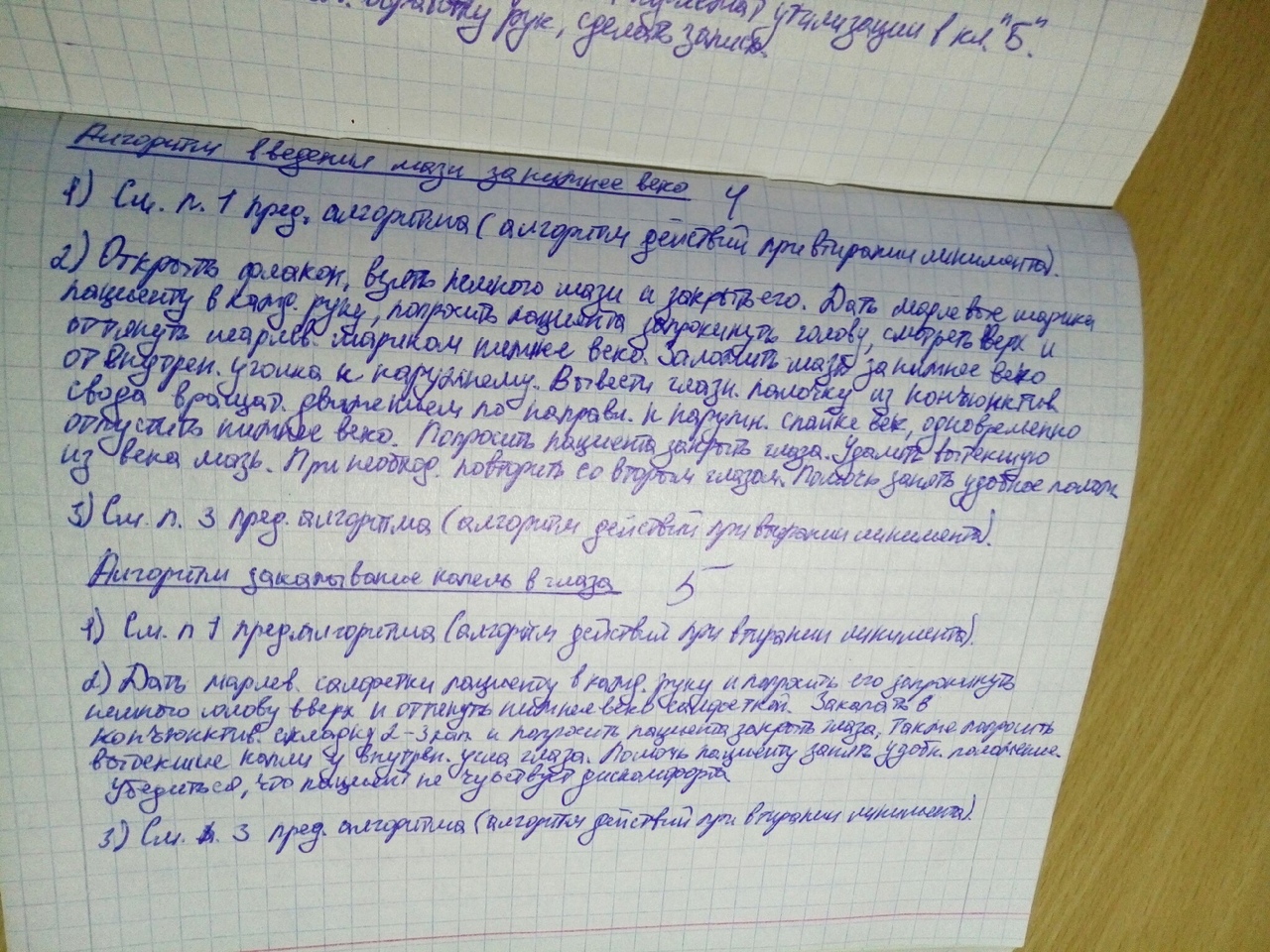 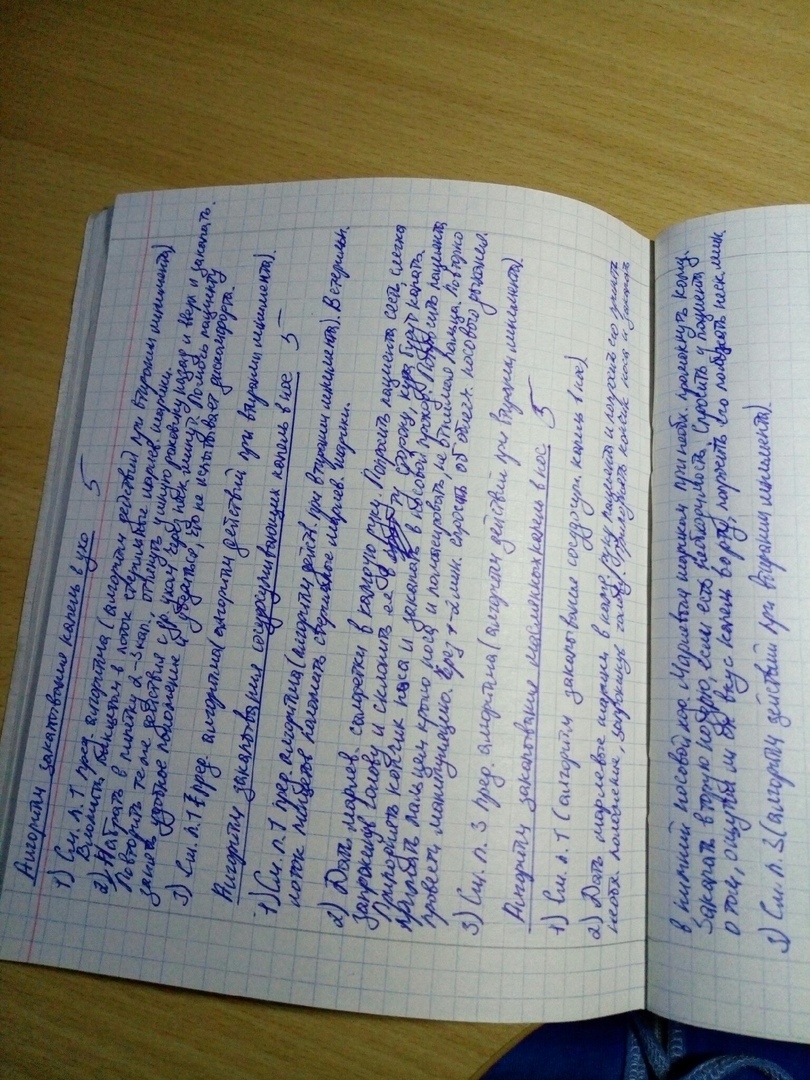 Резюме:Занятие не оформлено: знать, уметь, ПК:Тест: 17, 27-;Задача + , краткосрочная и долгосрочная цели не полные, не конкретные.Алгоритмы: +Мастер классы прописаны алгоритмами, без самооценки?Лист назначения заполнен неправильно, переделать и выслать для повторной проверки.Итоговая оценка: Оценка (4- хор.-)